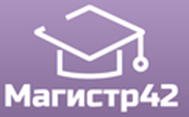 Всероссийский проект конкурсовметодических  разработок  уроков и внеклассных мероприятийдля педагогов и обучающихся.«Здравствуй, Дедушка Мороз!»Публикуются списки победителей и призеров конкурса.Остальные участники получат дипломы лауреатов / сертификаты за участие.Рассылка наградных документов (до 20 января 2018 года).Приказ № 3 от 09.01.2018г.№ п/пФИОРЕГИОН1Казакова Елизавета / Куракина Светлана ВладимировнаВологодская область2Трифанов Артем / Куракина Светлана ВладимировнаВологодская область3Корепина Карина / Понамарчук Нина АлексеевнаВологодская область4Клишина Кристина /Понамарчук Нина АлексеевнаВологодская область5Алексеева Екатерина / Понамарчук Нина АлексеевнаВологодская область6Сысоева Ангелина / Спесивцева Галина АлександровнаВоронежская область7Царева Светлана АнатольевнаИркутская область8Руцкая Ксения / Артеева Вероника АлександровнаРеспублика Коми9Синайский Илья Александрович / Артеева Вероника АлександровнаРеспублика Коми10Прокопьева Ольга СергеевнаЛенинградская область11Городилова Любовь ВладимировнаЛенинградская область12Потеряева Светлана Валериевна, Савичева Алла ОлеговнаЛенинградская область13Кузьмина Тоня / Наумова Марина ЕвгеньевнаЛенинградская область14Пророкова Ольга ШамильевнаМосковская область15Сильнягин Владимир Александрович / Бородина Ирина Юрьевна, Агеева Елена ГеннадьевнаМосковская область16Горохова Анастасия / Колышкина Ольга ИвановнаМосковская область17Шостак Светлана НиколаевнаМурманская область18Плотникова Анастасия АндреевнаМурманская область19Судакова Оксана АлександровнаНижегородская область20Савина Ирина ИвановнаНовосибирская область21Киба Ольга ВладимировнаНовосибирская область22Орлова Вадим / Клименко Елена АлександровнаОренбургская область23Панкова Яна Александровна / Волчкова Светлана ВикторовнаПензенская область24Волчкова Светлана ВикторовнаПензенская область25Попова Дарья / Попова Елена ПетровнаСамарская область26Баландина Наталья МихайловнаГ. Смоленск27Жернякова София / Леонова Татьяна АнатольевнаГ. Тамбов28Сидоренко Анастасия / Крамаренко Елена ГригорьевнаТомская область29Басова Людмила КонстантиновнаТомская область30Учащиеся 4 класса / Шихова Алена ВалерьевнаТюменская область31Поскребышев Данил / Лысанова Наталья ВасильевнаУдмуртская Республика32Аравицкий Даниил / Лысанова Наталья ВасильевнаУдмуртская Республика33Трофимова Елена ВячеславовнаГ. Ульяновск34Щеголенков Владимир Николаевич / Рыжакова Елена БорисовнаУльяновская область